Вылечиться от наркомании очень сложно, вылечиться самостоятельно – практически невозможно. Эта беда современного общества каждый день уносит новые жизни, общее количество погибших от наркомании уже приближается к числу жертв второй мировой войны…И все-таки, эффективное лечение наркомании сегодня возможно. Действенную помощь наркоманам способны оказать только квалифицированные специалисты, имеющие в своем распоряжении необходимые препараты, оборудованные помещения и методики лечения.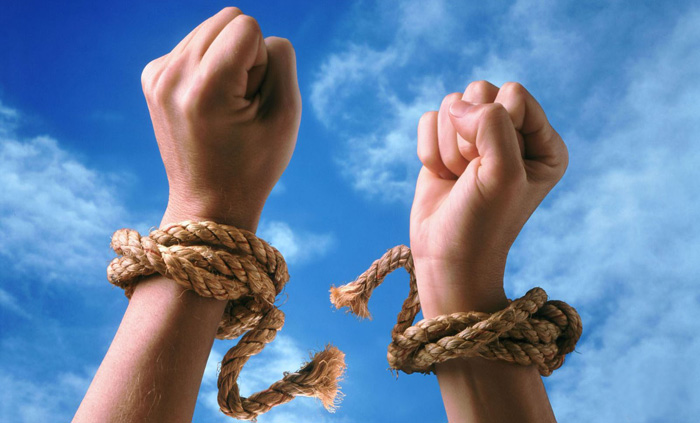 Этапы лечения наркоманииВ лечении наркомании обычно выделяют три этапа:1.Устранение физиологической зависимости от наркотиков, купирование абстинентного синдрома (так называемой «ломки») – детоксикация.Осуществляется при помощи медикаментозных препаратов, имеет целью смягчение и отмену мучительных физических и психических ощущений, связанных с отказом от наркотика.2.Лечение, направленное на преодоление психологической зависимости.Вкупе с лекарственными препаратами применяются безмедикаментозные методики лечения наркомании, в частности, психотерапия. Этот этап может продолжаться несколько месяцев, целью его является устранить желание употреблять наркотики на уровне психики.3.Социальная реабилитация бывшего наркомана.Помощь бывшим наркоманам в социальной адаптации, возвращении к активной жизни и повышении самооценки.Лечение наркомании – продолжительный процессПомощь наркоману – это не только прекращение и снятие «ломки». Лечение наркомании – это целая совокупность мер, направленных на избавление от тяжелейшей болезни – наркотической зависимости.Однако снятие абстинентного синдрома необходимо провести перед применением психотерапевтических методик и реабилитацией. Также невозможно излечение от наркомании без помощи в психологическом плане и в плане приспособления к жизни в обществе.Анонимная помощь наркоманамАнонимное лечение наркомании – это возможность сбросить оковы зависимости от наркотиков, без риска распространения конфиденциальной информации, касающейся лечения, за пределы лечебного учреждения. Получив у нас необходимую помощь, вы оставите свои проблемы в прошлом, и никто о них не узнает.